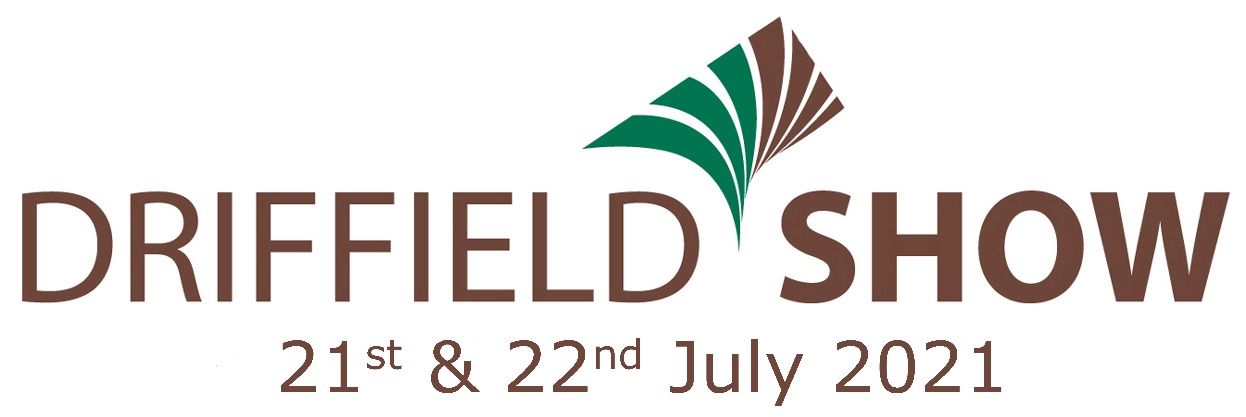 The Driffield Agricultural Society would like to thank the Sponsors of the 2021 Driffield Show for their generous support, especially so in these challenging timesWOOLLEY & PARKSROSE COTTAGE PANTRY                        SMAILES, GOLDIE GROUP 		           ERYCC                     WESTLAND HORTICULTURE	            CROMBIE WILKINSON		           PETER WARD HOMESWALLY MAYS ELECTRICAL	          CONVENIENCE COMPANY                            CB TRANSPORTGREAT DRIFFIELD RADIO	JACKSON ROBSON LICENCE ACCOUNTANTS     W SCRUTONS LTD              LIVINGSTONE MOTOR GROUP                                                                                       HYMERS COLLEGE